НОВОСТИОб установлении карантинных фитосанитарных зон и введению карантинного фитосанитарного режима по амброзии полыннолистной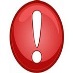 Службой по земельному и фитосанитарному надзору Республики Крым по результатам планового (рейдового) осмотра, обследования был выявлен карантинный объект – амброзия полыннолистная (Ambrоsia artemisiifоliа L.), внесённый в «Перечень карантинных объектов», утверждённый приказом Министерства сельского хозяйства Российской Федерации от 15 декабря 2014 года № 501.В соответствии со статьями 18, 19, 20 Федерального закона от 21 июля 2014 года № 206-ФЗ «О карантине растений» установлена карантинная фитосанитарная зона и введён карантинный фитосанитарный режим на территории села Новопавловка площадью 93,0 га Почтовского сельского поселения, Бахчисарайского района Республики Крым, в границах села Кумово площадью 97,0 га Ботанического сельского поселения, Раздольненского района Республики Крым, на территории села Вилино площадью 144,0 га Вилинского сельского поселения, Бахчисарайского района Республики Крым.Для локализации и ликвидации очагов карантинного объекта амброзии полыннолистной необходимо проводить следующие карантинные мероприятия:- систематические обследования земельных угодий на выявление очагов заражения (засорения) карантинным объектом; 
- прополки и скашивание в очагах амброзии полыннолистной до образования плодов; 
- проводить разъяснительную работу с населением о необходимости принятия мер по ликвидации очагов карантинного объекта.На период действия карантинного фитосанитарного режима установлены следующие ограничения:- вывоз из карантинной фитосанитарной зоны подкарантинной продукции, для которой характерно засорение амброзией полыннолистной, осуществляется по карантинным сертификатам; 
- запрещается выпас сельскохозяйственных животных в карантинной фитосанитарной зоне амброзии полыннолистной после начала плодоношения сорняка; 
- запрещается использовать для кормления сельскохозяйственных животных сено и солому, засорённые амброзией полыннолистной в стадии плодоношения; 
- запрещается использовать неперепревший навоз, содержащий жизнеспособные плоды амброзии полыннолистной, в качестве удобрения; 
- запрещается использовать землю из карантинной фитосанитарной зоны амброзии полыннолистной для набивки парников; 
- запрещается вывозить почву и грунты из фитосанитарной карантинной зоны.Крымсельхознадзор информирует, что при выявлении фактов, подтверждающих нарушение или ненадлежащее исполнение мероприятий по локализации и ликвидации очагов карантинных объектов, граждане, должностные и юридические лица привлекаются к административной ответственности по статьям 10.1, 10.3 КоАП Российской Федерации с наложением штрафных и иных санкций, предусмотренных данными статьями.При обнаружении карантинных объектов необходимо информировать Службу по земельному и фитосанитарному надзору Республики Крым (295001, Республика Крым, город Симферополь, переулок Тихий, 6, тел: (3652) 54-57-56).